П Р И К А З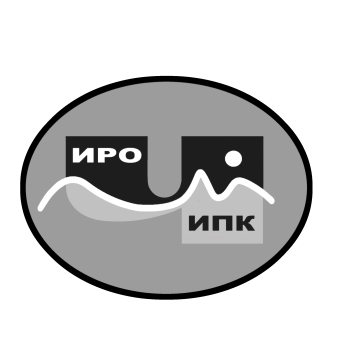 Об отчислении с обучения в заочной форме с использованием дистанционных образовательных технологий по дополнительной профессиональной программе (программе повышения квалификации) «Формирование финансовой грамотности у обучающихся 5-11 классов на уроках географии»В соответствии с Положением об итоговой аттестации обучающихся по дополнительным профессиональным программам (программам повышения квалификации) в государственном автономном учреждении дополнительного профессионального образования Чукотского автономного округа «Чукотский институт развития образования и повышения квалификации», на основании протокола аттестационной комиссии ГАУ ДПО ЧИРОиПК №14 от 19.02.2024 г.ПРИКАЗЫВАЮ:Считать отчисленными с обучения по дополнительной профессиональной программе (программе повышения квалификации) «Формирование финансовой грамотности у обучающихся 5-11 классов на уроках географии» в связи с освоением учебного плана и успешным прохождением итоговой аттестации обучающихся согласно приложению № 1 к настоящему приказу.Считать отчисленными с обучения в заочной форме с использованием дистанционных образовательных технологий по дополнительной профессиональной программе (программе повышения квалификации) «Формирование финансовой грамотности у обучающихся 5-11 классов на уроках географии» в связи с невыполнением учебного плана по различным причинам обучающихся согласно приложению № 2 к настоящему приказу.Выдать обучающимся, освоившим учебный план и успешно прошедшим итоговую аттестацию, удостоверения установленного образца о повышении квалификации согласно ведомости выдачи удостоверений о повышении квалификации (приложение № 3 к настоящему приказу).Куратору учебной группы Литвиновой Г.В., заведующей центром непрерывного повышения профессионального мастерства в срок до 22.02.2024 года предоставить в центр непрерывного повышения профессионального мастерства обязательные сведения о документах о квалификации, выданных обучившимся по дополнительной профессиональной программе (программе повышения квалификации) «Формирование финансовой грамотности у обучающихся 5-11 классов на уроках географии», для размещения в Федеральном реестре сведений о документах об образовании и (или) о квалификации, документах об обучении.Бухгалтерии государственного автономного учреждения дополнительного профессионального образования Чукотского автономного округа «Чукотский институт развития образования и повышения квалификации» (Н.В. Свищёва) произвести оплату куратору из средств субсидии, выделенной учреждению на финансовое обеспечение государственного задания в 2024 году, предусмотренных на оплату прочих услуг, согласно смете расходов (приложение № 4 к настоящему приказу) и договора об оказании возмездных услуг.  Контроль за исполнением настоящего приказа оставляю за собой.Директор                                                                 В.В. Синкевич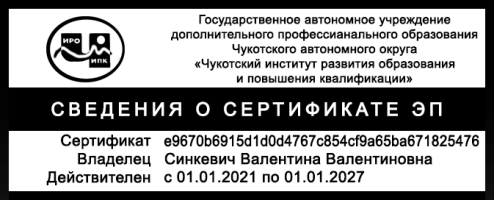 С приказом ознакомлены:___________ /_____________________/___________ /_____________________/Приложение № 1к приказу № 01-03/23от 19 февраля 2024 г.СПИСОК ОБУЧАЮЩИХСЯ, успешно освоивших дополнительную профессиональную программу (программу повышения квалификации) «Формирование финансовой грамотности у обучающихся 5-11 классов на уроках географии» в форме заочного обучения с использованием дистанционных образовательных технологий и прошедших итоговую аттестациюПриложение № 2к приказу № 01-03/23от 19 февраля 2024 г.СПИСОК ОБУЧАЮЩИХСЯ,отчисленных с обучения в заочной форме с использованием дистанционных образовательных технологий по дополнительной профессиональной программе (программе повышения квалификации) «Формирование финансовой грамотности у обучающихся 5-11 классов на уроках географии»в связи с невыполнением учебного плана по различным причинам19 февраля 2024 года                                                                                                     № 01-03/23г. Анадырь№п/пФИОМесто работыДолжностьГазизова Миляуша ИльясовнаМБОУ «ООШ с. Сиреники»Учитель географии и биологииЕрёмина Снежана ГеоргиевнаМБОУ «ООШ №1 г. Анадыря»Учитель географииПопова Евгения АлександровнаМБОУ «Школа-интернат с.Кепервеем»Учитель историиСарылова Гилян АлексеевнаМБОУ «Центр образования п. Беринговского»Учитель технологииТолокнова Елена ПетровнаЧукотский окружной профильный лицейУчитель географииТрайманова Светлана АнатольевнаМБОУ «ЦО с. Анюйск»Учитель биологииФан Людмила ЛеонидовнаМБОУ «Центр образования п. Угольные Копи»Учитель истории и обществознанияШахарьянц Елена ВасильевнаМБОУ «ООШ №1 г. Анадыря»Учитель географии№п/пФИОМесто работы ДолжностьПричина отчисленияЛаврищук Евдокия МихайловнаМБОУ «ШИ с. Омолон»Учитель истории и обществознанияНе приступила к освоению ДПП (пк)Петрова Светлана ГавриловнаМБОУ «ШИ с. Омолон»Директор, учительНе приступила к освоению ДПП (пк)